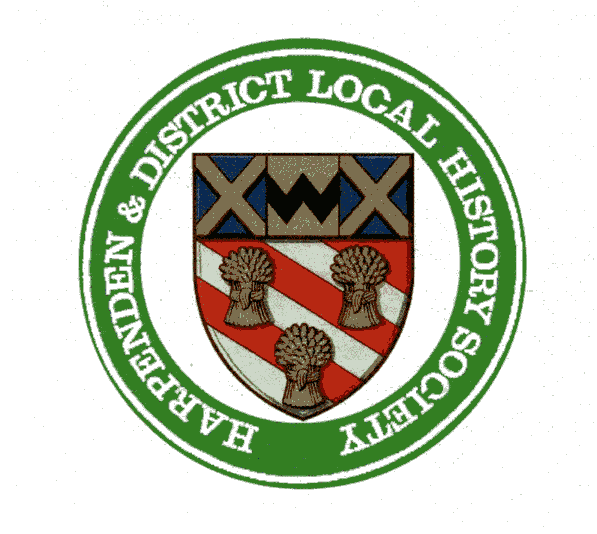 HARPENDEN & DISTRICT LOCAL HISTORY SOCIETY           Registered Charity no. 277169Order Form           Name ………………………………………………..........................................	Address ……………………………………………..........................................		………………………………………………..........................................		………………………………………………..........................................							Post code ……………………….......Email ………………………………………………..........................................I wish to order ………. copy/ies of “The Story of Harpenden from Village to Town” at £3 per copy, plus 75p post and package each.I enclose payment of ……................................ by cheque payable to “Harpenden & District Local History Society”, or by BACS transfer to HDLHSLloyds BankAccount No. : 00052341Sort Code: 30-93-90Ref: Sales HS and your nameand send your order to:Gavin Ross21 Connaught RoadHarpenden AL5 4TW To arrange to collect a copy, do phone 01582 715399www.harpenden-history.org.uk